D1030PC端WeLink 7.10.32版本更新内容介绍1. 版本更新支持后台更新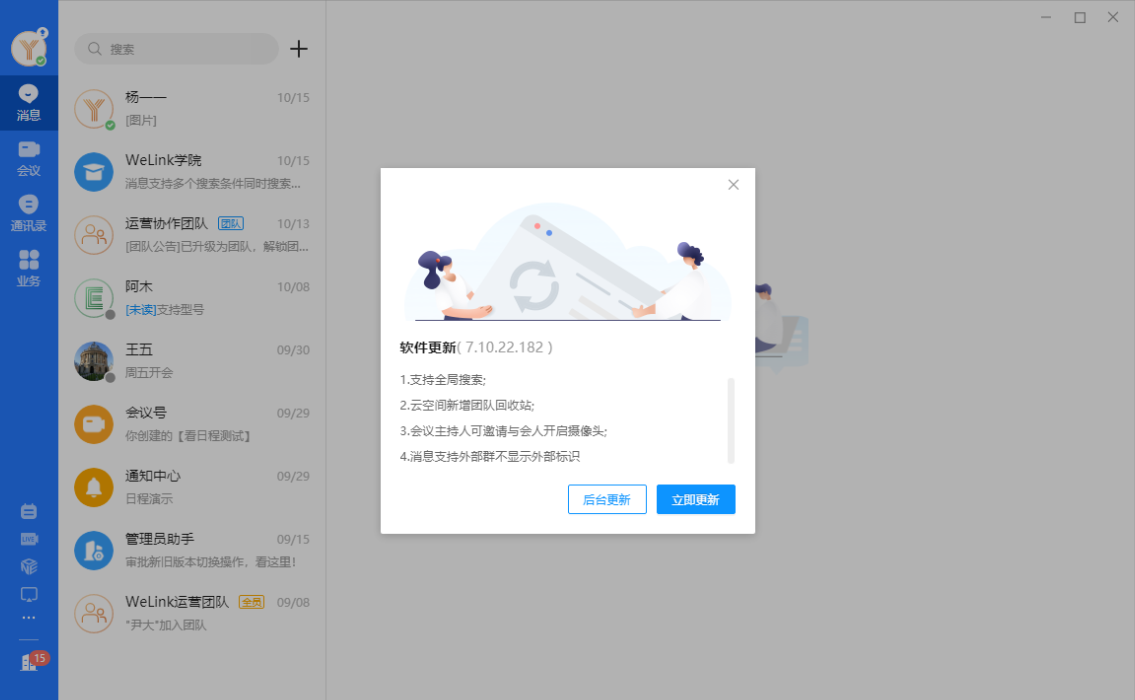 2. 会议· 会议主持人离会可指定他人主持。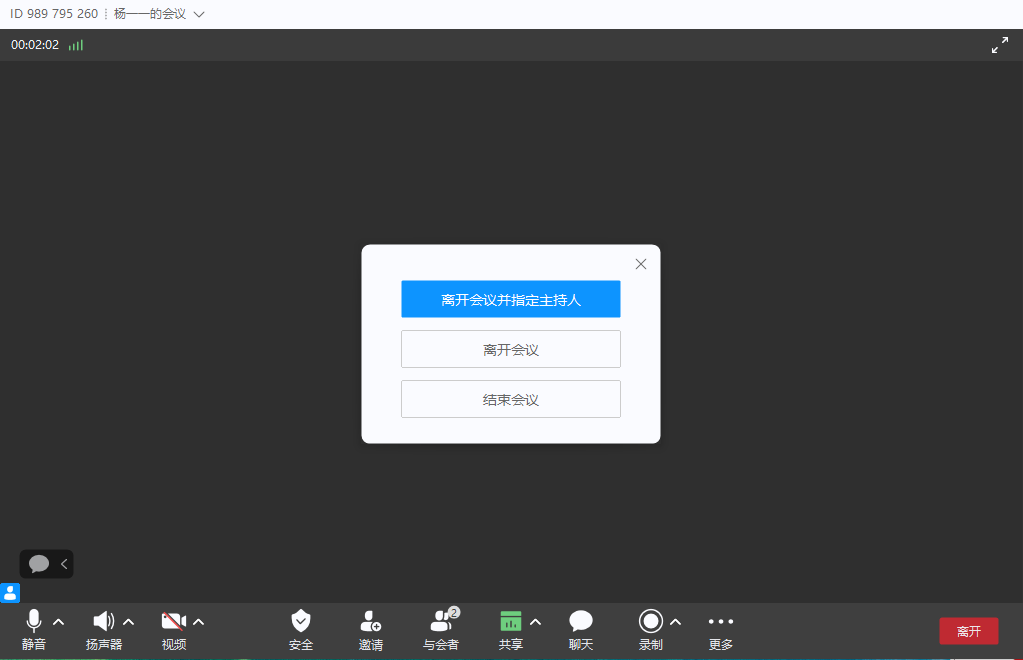 · 视频会议支持设置最大画面数。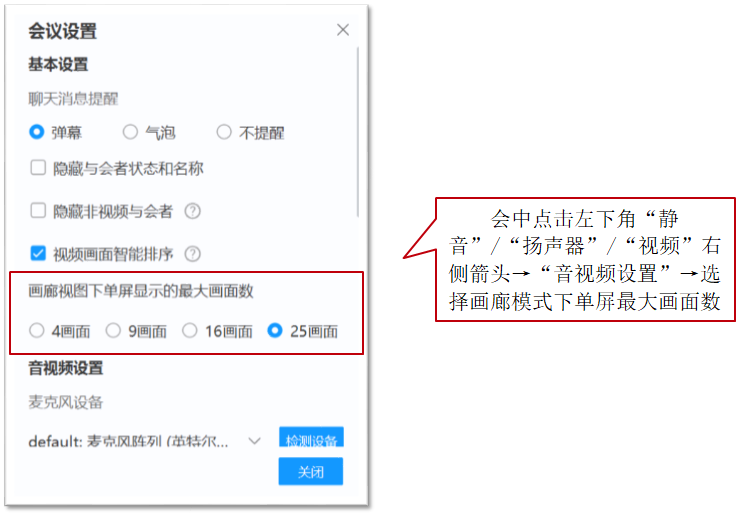 